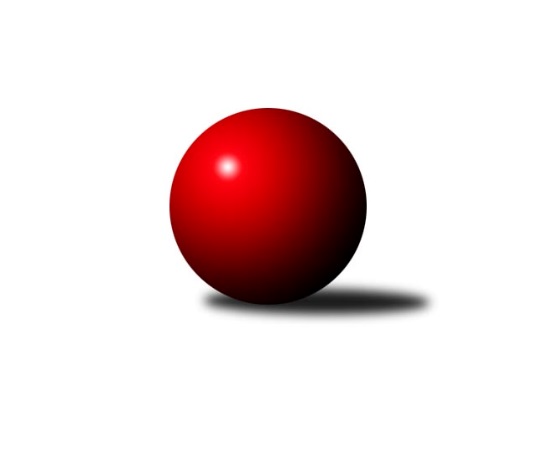 Č.20Ročník 2018/2019	24.2.2019Nejlepšího výkonu v tomto kole: 2677 dosáhlo družstvo: SK Podlužan Prušánky CJihomoravský KP1 jih 2018/2019Výsledky 20. kolaSouhrnný přehled výsledků:SK Podlužan Prušánky C	- TJ Sokol Šanov B	6:2	2677:2517	8.0:4.0	24.2.KC Hodonín	- TJ Jiskra Kyjov	6:2	2573:2544	7.0:5.0	24.2.TJ Lokomotiva Valtice B	- TJ Sokol Vracov B		dohrávka		3.3.Tabulka družstev:	1.	SK Podlužan Prušánky B	18	12	2	4	92.0 : 52.0 	116.5 : 99.5 	 2583	26	2.	KK Vyškov C	18	12	1	5	86.5 : 57.5 	122.5 : 93.5 	 2560	25	3.	TJ Sokol Vážany	18	10	0	8	81.0 : 63.0 	117.0 : 99.0 	 2540	20	4.	KK Sokol Litenčice	18	8	3	7	79.0 : 65.0 	122.0 : 94.0 	 2543	19	5.	TJ Jiskra Kyjov	20	10	1	9	80.5 : 79.5 	113.0 : 127.0 	 2513	21	6.	KC Hodonín	20	8	3	9	76.0 : 84.0 	113.5 : 126.5 	 2510	19	7.	TJ Sokol Šanov B	20	8	1	11	70.5 : 89.5 	114.5 : 125.5 	 2521	17	8.	SK Podlužan Prušánky C	20	8	0	12	73.5 : 86.5 	108.0 : 132.0 	 2497	16	9.	TJ Sokol Vracov B	19	6	2	11	63.5 : 88.5 	115.0 : 113.0 	 2528	14	10.	TJ Lokomotiva Valtice B	19	6	1	12	57.5 : 94.5 	98.0 : 130.0 	 2508	13Podrobné výsledky kola:	 SK Podlužan Prušánky C	2677	6:2	2517	TJ Sokol Šanov B	Jiří Lauko	 	 244 	 209 		453 	 2:0 	 383 	 	196 	 187		Jan Klimentík	Antonín Pihar	 	 237 	 248 		485 	 2:0 	 444 	 	230 	 214		Marta Volfová	Milan Šimek	 	 220 	 224 		444 	 1:1 	 410 	 	176 	 234		Jaroslav Klimentík	Filip Benada	 	 207 	 220 		427 	 0:2 	 456 	 	214 	 242		Ladislav Kacetl	Zdeněk Hosaja	 	 197 	 207 		404 	 1:1 	 408 	 	193 	 215		Radek Vrška	Ladislav Vališ	 	 240 	 224 		464 	 2:0 	 416 	 	198 	 218		Ivan Toronyrozhodčí: Petr KolibaNejlepší výkon utkání: 485 - Antonín Pihar	 KC Hodonín	2573	6:2	2544	TJ Jiskra Kyjov	Pavel Důbrava	 	 213 	 238 		451 	 2:0 	 409 	 	200 	 209		Radek Jurčík	Radovan Kadlec	 	 224 	 214 		438 	 1:1 	 429 	 	199 	 230		Antonín Svozil st.	Štěpán Kříž	 	 197 	 225 		422 	 2:0 	 394 	 	189 	 205		Roman Klvaň	Jan Popelár	 	 214 	 213 		427 	 0:2 	 447 	 	233 	 214		Vít Mišurec	Pavel Slavík	 	 205 	 225 		430 	 2:0 	 419 	 	197 	 222		Ludvík Kuhn	Michal Zdražil	 	 208 	 197 		405 	 0:2 	 446 	 	227 	 219		Antonín Svozil ml.rozhodčí: ZdražilNejlepší výkon utkání: 451 - Pavel DůbravaPořadí jednotlivců:	jméno hráče	družstvo	celkem	plné	dorážka	chyby	poměr kuž.	Maximum	1.	Milan Svačina 	KK Vyškov C	455.35	303.8	151.6	2.5	8/8	(506)	2.	Martin Tesařík 	SK Podlužan Prušánky B	455.15	309.6	145.6	5.5	7/8	(494)	3.	Josef Kamenišťák 	TJ Sokol Vážany	449.74	311.6	138.2	5.8	8/8	(488)	4.	Antonín Svozil  ml.	TJ Jiskra Kyjov	448.00	300.5	147.5	4.0	8/8	(494)	5.	Roman Blažek 	KK Sokol Litenčice	443.00	302.1	140.9	5.0	7/8	(467)	6.	Jan Herzán 	TJ Lokomotiva Valtice B	442.55	301.6	140.9	4.8	8/8	(474)	7.	Michal Pálka 	SK Podlužan Prušánky B	438.50	303.8	134.7	5.5	7/8	(469)	8.	Miloslav Krejčí 	KK Vyškov C	438.11	296.9	141.3	4.2	7/8	(466)	9.	Ladislav Kacetl 	TJ Sokol Šanov B	437.92	296.5	141.4	4.3	7/8	(493)	10.	Vít Mišurec 	TJ Jiskra Kyjov	437.58	296.8	140.8	6.4	8/8	(472)	11.	Monika Zapletalová 	KK Sokol Litenčice	437.25	291.4	145.9	4.6	8/8	(493)	12.	Jitka Šimková 	SK Podlužan Prušánky B	436.98	296.0	141.0	4.9	8/8	(482)	13.	Radek Kříž 	KC Hodonín	436.67	293.9	142.8	2.4	6/8	(497)	14.	Vítězslav Nejedlík 	TJ Sokol Vracov B	434.54	297.9	136.6	5.2	8/8	(497)	15.	Antonín Svozil  st.	TJ Jiskra Kyjov	433.19	292.7	140.5	5.4	8/8	(491)	16.	Radim Kroupa 	TJ Sokol Vážany	430.70	293.0	137.7	6.2	7/8	(476)	17.	Břetislav Láník 	KK Vyškov C	430.25	298.6	131.6	7.9	7/8	(472)	18.	Petr Večerka 	KK Vyškov C	429.75	291.5	138.3	4.9	8/8	(474)	19.	Jaroslav Klimentík 	TJ Sokol Šanov B	429.66	300.6	129.1	8.6	7/8	(469)	20.	Martin Bílek 	TJ Sokol Vracov B	429.04	297.0	132.0	5.9	7/8	(467)	21.	Jaroslav Konečný 	TJ Sokol Vracov B	428.49	293.5	135.0	7.3	8/8	(458)	22.	Petr Sedláček 	TJ Sokol Vážany	427.69	300.9	126.8	6.0	6/8	(445)	23.	Jiří Novotný 	SK Podlužan Prušánky B	427.44	292.0	135.4	5.6	8/8	(456)	24.	Zuzana Štěrbová 	KK Sokol Litenčice	426.58	296.0	130.6	5.5	7/8	(454)	25.	Ladislav Vališ 	SK Podlužan Prušánky C	425.15	293.3	131.8	5.6	8/8	(492)	26.	Radek Vrška 	TJ Sokol Šanov B	424.98	295.4	129.6	6.2	8/8	(462)	27.	Milan Kochaníček 	KK Sokol Litenčice	423.68	296.0	127.7	7.1	7/8	(450)	28.	Michal Šimek 	SK Podlužan Prušánky B	423.24	284.7	138.6	7.6	7/8	(452)	29.	Štěpán Kříž 	KC Hodonín	422.58	302.9	119.7	8.8	8/8	(453)	30.	Zdeněk Hosaja 	SK Podlužan Prušánky C	422.10	287.9	134.2	6.5	7/8	(477)	31.	Roman Krůza 	TJ Lokomotiva Valtice B	421.88	296.0	125.9	6.9	7/8	(477)	32.	Michal Zdražil 	KC Hodonín	420.53	291.7	128.8	9.1	8/8	(450)	33.	Milan Šimek 	SK Podlužan Prušánky C	420.13	290.2	129.9	8.7	8/8	(451)	34.	Milan Šváb 	TJ Lokomotiva Valtice B	420.02	289.1	130.9	6.3	8/8	(464)	35.	Ivan Torony 	TJ Sokol Šanov B	420.00	294.9	125.1	7.1	8/8	(452)	36.	Radovan Kadlec 	KC Hodonín	419.71	291.9	127.8	6.0	8/8	(475)	37.	Martin Ďurko 	TJ Sokol Šanov B	419.54	291.3	128.2	7.7	8/8	(467)	38.	Vladimír Čech 	TJ Lokomotiva Valtice B	418.97	289.9	129.1	7.0	8/8	(465)	39.	Pavel Posolda 	KK Sokol Litenčice	418.83	293.5	125.4	9.1	6/8	(465)	40.	Jozef Kamenišťák 	TJ Sokol Vážany	417.60	288.5	129.1	6.9	8/8	(482)	41.	Jiří Lauko 	SK Podlužan Prušánky C	415.03	287.4	127.6	7.5	6/8	(491)	42.	Pavel Důbrava 	KC Hodonín	413.69	285.9	127.8	8.0	6/8	(468)	43.	Josef Vařák 	TJ Lokomotiva Valtice B	412.56	288.6	124.0	8.0	8/8	(475)	44.	Jiří Dluhoš 	TJ Sokol Vracov B	412.47	290.8	121.7	9.6	8/8	(457)	45.	Libor Kuja 	SK Podlužan Prušánky C	411.06	282.1	129.0	4.7	6/8	(432)	46.	Ludvík Kuhn 	TJ Jiskra Kyjov	410.88	285.5	125.4	7.2	6/8	(453)	47.	Lenka Štěrbová 	KK Sokol Litenčice	410.14	285.6	124.5	9.0	7/8	(450)	48.	Alena Kristová 	SK Podlužan Prušánky B	409.22	289.1	120.1	7.8	6/8	(454)	49.	Jiří Špaček 	TJ Jiskra Kyjov	408.49	285.4	123.1	7.4	8/8	(464)	50.	Pavel Slavík 	KC Hodonín	408.45	289.9	118.5	10.4	7/8	(478)	51.	Milan Ryšánek 	KK Vyškov C	408.29	293.1	115.2	8.4	6/8	(432)	52.	Jan Klimentík 	TJ Sokol Šanov B	406.69	290.9	115.8	10.2	7/8	(477)	53.	Jaromír Sedláček 	TJ Lokomotiva Valtice B	404.85	283.7	121.1	9.6	7/8	(458)	54.	Jan Goliáš 	TJ Sokol Vracov B	403.36	287.2	116.2	12.1	8/8	(450)	55.	Roman Klvaň 	TJ Jiskra Kyjov	398.48	284.6	113.9	9.5	8/8	(435)		Petr Pres 	TJ Sokol Vracov B	474.00	325.0	149.0	5.0	1/8	(474)		Tomáš Gaspar 	TJ Sokol Vracov B	460.00	309.7	150.3	3.3	2/8	(516)		Jiří Formánek 	KK Vyškov C	450.61	313.2	137.4	6.0	3/8	(505)		Petr Kesjár 	TJ Sokol Šanov B	449.00	300.5	148.5	3.5	1/8	(471)		Sára Zálešáková 	SK Podlužan Prušánky B	438.42	313.0	125.4	5.9	2/8	(472)		Marta Volfová 	TJ Sokol Šanov B	435.50	298.5	137.0	8.5	2/8	(444)		Tomáš Jelínek 	KK Vyškov C	433.60	299.8	133.8	8.0	5/8	(474)		Vladimír Crhounek 	KK Vyškov C	431.00	297.0	134.0	5.0	1/8	(431)		Josef Michálek 	KK Vyškov C	429.00	298.0	131.0	3.0	1/8	(429)		Zbyněk Škoda 	TJ Lokomotiva Valtice B	427.00	286.0	141.0	5.0	1/8	(427)		Petr Matuška 	KK Vyškov C	426.33	296.3	130.0	8.4	4/8	(499)		Filip Benada 	SK Podlužan Prušánky C	425.10	294.7	130.4	6.8	5/8	(468)		Petr Malý 	TJ Sokol Vážany	424.66	288.8	135.9	5.8	4/8	(463)		Pavel Polanský  st.	TJ Sokol Vracov B	424.33	301.7	122.7	6.3	2/8	(457)		Tomáš Slížek 	SK Podlužan Prušánky C	423.13	293.0	130.2	7.9	5/8	(463)		Radek Loubal 	TJ Sokol Vážany	422.76	294.8	127.9	8.6	5/8	(489)		Jan Popelár 	KC Hodonín	422.20	301.8	120.4	7.7	5/8	(453)		Jan Kovář 	TJ Sokol Vážany	420.25	293.5	126.8	9.8	4/8	(440)		Kristýna Blechová 	TJ Sokol Šanov B	420.00	286.0	134.0	8.0	1/8	(420)		Antonín Pihar 	SK Podlužan Prušánky C	419.71	283.6	136.1	5.7	3/8	(492)		Pavel Flamík 	SK Podlužan Prušánky B	419.69	292.1	127.6	7.5	5/8	(505)		Stanislav Kočí 	TJ Sokol Vracov B	418.26	293.9	124.4	7.6	5/8	(453)		Luděk Zapletal 	KK Sokol Litenčice	418.17	292.1	126.1	8.3	3/8	(451)		Karel Saidl 	TJ Sokol Šanov B	415.55	301.3	114.3	8.8	4/8	(428)		Miroslava Štěrbová 	KK Sokol Litenčice	413.83	292.3	121.6	9.3	4/8	(424)		Josef Smažinka 	KK Sokol Litenčice	412.00	277.0	135.0	10.0	1/8	(412)		Petr Bakaj  ml.	TJ Sokol Šanov B	411.50	281.5	130.0	6.5	2/8	(446)		Miroslav Poledník 	KK Vyškov C	411.50	282.0	129.5	7.5	2/8	(413)		Dušan Zahradník 	TJ Sokol Vážany	410.67	291.8	118.9	7.8	5/8	(448)		Jiří Kunz 	KC Hodonín	410.00	288.0	122.0	8.0	1/8	(410)		Lucie Trávníčková 	KK Vyškov C	409.33	294.0	115.3	7.3	1/8	(426)		Milan Štěrba 	KK Sokol Litenčice	409.00	286.0	123.0	5.0	1/8	(409)		Jakub Mecl 	KC Hodonín	409.00	292.9	116.1	8.9	3/8	(433)		Karel Mecl 	KC Hodonín	408.30	291.5	116.8	10.7	5/8	(449)		Josef Smažinka 	KK Sokol Litenčice	408.13	282.1	126.0	10.4	4/8	(451)		Václav Valenta 	TJ Jiskra Kyjov	406.00	285.5	120.5	8.0	2/8	(415)		Miroslav Bahula 	TJ Sokol Vracov B	403.25	296.9	106.4	12.3	4/8	(447)		Eduard Jung 	TJ Lokomotiva Valtice B	403.00	284.0	119.0	9.0	1/8	(403)		Radek Jurčík 	TJ Jiskra Kyjov	402.87	291.8	111.0	11.9	3/8	(456)		Martin Šubrt 	TJ Jiskra Kyjov	401.00	268.0	133.0	5.0	1/8	(401)		Ivan Guryča 	KC Hodonín	401.00	297.0	104.0	11.0	1/8	(401)		Pavel Lasovský  ml.	TJ Sokol Vážany	399.75	286.8	113.0	10.8	4/8	(428)		Jan Beneš 	TJ Lokomotiva Valtice B	393.75	282.0	111.8	13.5	4/8	(398)		Martina Nejedlíková 	TJ Sokol Vracov B	390.00	305.0	85.0	16.0	1/8	(390)		Aleš Gaspar 	TJ Sokol Vracov B	385.00	271.0	114.0	11.0	1/8	(385)		František Hél 	TJ Sokol Šanov B	363.44	273.8	89.7	16.0	3/8	(427)		Robert Gecs 	TJ Lokomotiva Valtice B	359.50	266.5	93.0	16.5	2/8	(375)Sportovně technické informace:Starty náhradníků:registrační číslo	jméno a příjmení 	datum startu 	družstvo	číslo startu24605	Marta Volfová	24.02.2019	TJ Sokol Šanov B	2x
Hráči dopsaní na soupisku:registrační číslo	jméno a příjmení 	datum startu 	družstvo	Program dalšího kola:21. kolo1.3.2019	pá	18:00	TJ Sokol Vracov B - TJ Sokol Šanov B	2.3.2019	so	9:00	TJ Lokomotiva Valtice B - KC Hodonín	3.3.2019	ne	9:00	TJ Lokomotiva Valtice B - TJ Sokol Vracov B (dohrávka z 20. kola)	3.3.2019	ne	9:00	TJ Jiskra Kyjov - SK Podlužan Prušánky C	Nejlepší šestka kola - absolutněNejlepší šestka kola - absolutněNejlepší šestka kola - absolutněNejlepší šestka kola - absolutněNejlepší šestka kola - dle průměru kuželenNejlepší šestka kola - dle průměru kuželenNejlepší šestka kola - dle průměru kuželenNejlepší šestka kola - dle průměru kuželenNejlepší šestka kola - dle průměru kuželenPočetJménoNázev týmuVýkonPočetJménoNázev týmuPrůměr (%)Výkon3xAntonín PiharPrušánky C4852xAntonín PiharPrušánky C110.384852xMartin BílekVracov B4662xMartin BílekVracov B109.994664xLadislav VališPrušánky C4644xVítězslav NejedlíkVracov B105.984493xLadislav KacetlŠanov B4562xPavel DůbravaHodonín105.794515xJiří LaukoPrušánky C4533xLadislav VališPrušánky C105.64642xPavel DůbravaHodonín4514xVít MišurecKyjov104.85447